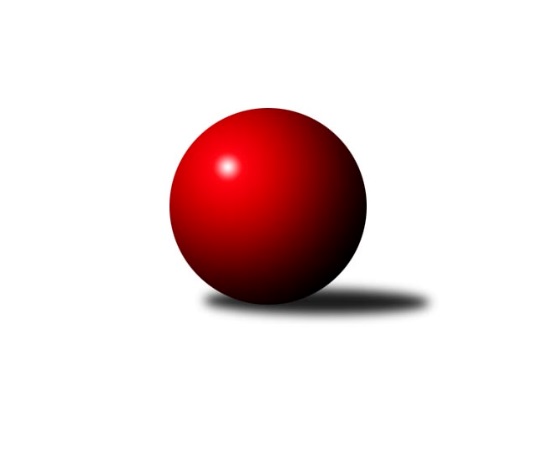 Č.12Ročník 2019/2020	23.5.2024 Meziokresní přebor ČB-ČK A 6-ti členné 2019/2020Statistika 12. kolaTabulka družstev:		družstvo	záp	výh	rem	proh	skore	sety	průměr	body	plné	dorážka	chyby	1.	TJ Sokol Soběnov B	11	11	0	0	68.0 : 20.0 	(94.5 : 37.5)	2448	22	1713	734	43.1	2.	TJ Sokol Soběnov C	11	8	0	3	58.0 : 30.0 	(87.5 : 44.5)	2379	16	1677	702	51.9	3.	TJ Dynamo České Budějovice B	11	8	0	3	54.5 : 33.5 	(71.5 : 60.5)	2277	16	1625	652	65.2	4.	TJ Spartak Trhové Sviny B	11	7	0	4	54.0 : 34.0 	(70.0 : 62.0)	2334	14	1632	702	55.7	5.	Kuželky Borovany B	11	7	0	4	47.0 : 41.0 	(69.0 : 63.0)	2311	14	1644	666	63.4	6.	TJ Sokol Nové Hrady B	11	6	1	4	50.5 : 37.5 	(69.5 : 62.5)	2373	13	1662	711	51.4	7.	TJ Sokol Nové Hrady C	11	4	0	7	40.5 : 47.5 	(62.5 : 69.5)	2232	8	1590	641	57.7	8.	TJ Sokol Nové Hrady D	11	4	0	7	36.0 : 52.0 	(60.5 : 71.5)	2251	8	1614	637	67.7	9.	TJ Spartak Trhové Sviny C	11	2	0	9	30.5 : 57.5 	(53.0 : 79.0)	2206	4	1582	624	67.7	10.	Kuželky Borovany C	11	2	0	9	24.0 : 64.0 	(42.0 : 90.0)	2139	4	1564	574	85.6	11.	TJ Nová Ves C	10	0	1	9	17.0 : 63.0 	(40.0 : 80.0)	2177	1	1550	627	73.7Tabulka doma:		družstvo	záp	výh	rem	proh	skore	sety	průměr	body	maximum	minimum	1.	TJ Dynamo České Budějovice B	6	6	0	0	39.0 : 9.0 	(51.0 : 21.0)	2254	12	2341	2183	2.	TJ Sokol Soběnov B	6	6	0	0	36.5 : 11.5 	(49.5 : 22.5)	2451	12	2520	2394	3.	TJ Spartak Trhové Sviny B	6	4	0	2	31.0 : 17.0 	(40.0 : 32.0)	2354	8	2404	2265	4.	TJ Sokol Soběnov C	5	3	0	2	24.0 : 16.0 	(38.5 : 21.5)	2293	6	2412	2194	5.	TJ Sokol Nové Hrady B	5	3	0	2	22.5 : 17.5 	(31.5 : 28.5)	2420	6	2477	2357	6.	TJ Sokol Nové Hrady C	6	3	0	3	29.0 : 19.0 	(42.0 : 30.0)	2380	6	2479	2317	7.	Kuželky Borovany B	6	3	0	3	26.0 : 22.0 	(41.0 : 31.0)	2302	6	2426	2243	8.	TJ Sokol Nové Hrady D	5	2	0	3	19.5 : 20.5 	(33.5 : 26.5)	2343	4	2439	2297	9.	Kuželky Borovany C	5	2	0	3	19.0 : 21.0 	(25.5 : 34.5)	2168	4	2193	2135	10.	TJ Spartak Trhové Sviny C	5	1	0	4	14.5 : 25.5 	(23.0 : 37.0)	2298	2	2386	2219	11.	TJ Nová Ves C	5	0	1	4	12.0 : 28.0 	(22.0 : 38.0)	2253	1	2324	2182Tabulka venku:		družstvo	záp	výh	rem	proh	skore	sety	průměr	body	maximum	minimum	1.	TJ Sokol Soběnov B	5	5	0	0	31.5 : 8.5 	(45.0 : 15.0)	2447	10	2534	2385	2.	TJ Sokol Soběnov C	6	5	0	1	34.0 : 14.0 	(49.0 : 23.0)	2399	10	2440	2352	3.	Kuželky Borovany B	5	4	0	1	21.0 : 19.0 	(28.0 : 32.0)	2310	8	2407	2105	4.	TJ Sokol Nové Hrady B	6	3	1	2	28.0 : 20.0 	(38.0 : 34.0)	2383	7	2477	2305	5.	TJ Spartak Trhové Sviny B	5	3	0	2	23.0 : 17.0 	(30.0 : 30.0)	2329	6	2433	2225	6.	TJ Dynamo České Budějovice B	5	2	0	3	15.5 : 24.5 	(20.5 : 39.5)	2285	4	2339	2244	7.	TJ Sokol Nové Hrady D	6	2	0	4	16.5 : 31.5 	(27.0 : 45.0)	2256	4	2372	2089	8.	TJ Sokol Nové Hrady C	5	1	0	4	11.5 : 28.5 	(20.5 : 39.5)	2221	2	2381	2126	9.	TJ Spartak Trhové Sviny C	6	1	0	5	16.0 : 32.0 	(30.0 : 42.0)	2203	2	2339	2100	10.	TJ Nová Ves C	5	0	0	5	5.0 : 35.0 	(18.0 : 42.0)	2159	0	2327	2020	11.	Kuželky Borovany C	6	0	0	6	5.0 : 43.0 	(16.5 : 55.5)	2149	0	2286	1951Tabulka podzimní části:		družstvo	záp	výh	rem	proh	skore	sety	průměr	body	doma	venku	1.	TJ Sokol Soběnov B	10	10	0	0	62.0 : 18.0 	(86.5 : 33.5)	2446	20 	5 	0 	0 	5 	0 	0	2.	TJ Sokol Soběnov C	10	7	0	3	52.0 : 28.0 	(78.5 : 41.5)	2388	14 	3 	0 	2 	4 	0 	1	3.	TJ Spartak Trhové Sviny B	10	7	0	3	52.0 : 28.0 	(67.0 : 53.0)	2337	14 	4 	0 	1 	3 	0 	2	4.	TJ Dynamo České Budějovice B	10	7	0	3	47.5 : 32.5 	(62.5 : 57.5)	2274	14 	5 	0 	0 	2 	0 	3	5.	Kuželky Borovany B	10	6	0	4	39.0 : 41.0 	(60.5 : 59.5)	2307	12 	2 	0 	3 	4 	0 	1	6.	TJ Sokol Nové Hrady B	10	5	1	4	44.5 : 35.5 	(62.5 : 57.5)	2371	11 	3 	0 	2 	2 	1 	2	7.	TJ Sokol Nové Hrady C	10	4	0	6	38.5 : 41.5 	(57.5 : 62.5)	2234	8 	3 	0 	2 	1 	0 	4	8.	TJ Sokol Nové Hrady D	10	4	0	6	35.0 : 45.0 	(57.5 : 62.5)	2256	8 	2 	0 	3 	2 	0 	3	9.	TJ Spartak Trhové Sviny C	10	2	0	8	28.5 : 51.5 	(49.0 : 71.0)	2203	4 	1 	0 	4 	1 	0 	4	10.	Kuželky Borovany C	10	2	0	8	24.0 : 56.0 	(38.5 : 81.5)	2137	4 	2 	0 	3 	0 	0 	5	11.	TJ Nová Ves C	10	0	1	9	17.0 : 63.0 	(40.0 : 80.0)	2177	1 	0 	1 	4 	0 	0 	5Tabulka jarní části:		družstvo	záp	výh	rem	proh	skore	sety	průměr	body	doma	venku	1.	Kuželky Borovany B	1	1	0	0	8.0 : 0.0 	(8.5 : 3.5)	2426	2 	1 	0 	0 	0 	0 	0 	2.	TJ Dynamo České Budějovice B	1	1	0	0	7.0 : 1.0 	(9.0 : 3.0)	2325	2 	1 	0 	0 	0 	0 	0 	3.	TJ Sokol Soběnov C	1	1	0	0	6.0 : 2.0 	(9.0 : 3.0)	2352	2 	0 	0 	0 	1 	0 	0 	4.	TJ Sokol Soběnov B	1	1	0	0	6.0 : 2.0 	(8.0 : 4.0)	2485	2 	1 	0 	0 	0 	0 	0 	5.	TJ Sokol Nové Hrady B	1	1	0	0	6.0 : 2.0 	(7.0 : 5.0)	2477	2 	0 	0 	0 	1 	0 	0 	6.	TJ Nová Ves C	0	0	0	0	0.0 : 0.0 	(0.0 : 0.0)	0	0 	0 	0 	0 	0 	0 	0 	7.	TJ Sokol Nové Hrady C	1	0	0	1	2.0 : 6.0 	(5.0 : 7.0)	2317	0 	0 	0 	1 	0 	0 	0 	8.	TJ Spartak Trhové Sviny C	1	0	0	1	2.0 : 6.0 	(4.0 : 8.0)	2222	0 	0 	0 	0 	0 	0 	1 	9.	TJ Spartak Trhové Sviny B	1	0	0	1	2.0 : 6.0 	(3.0 : 9.0)	2265	0 	0 	0 	1 	0 	0 	0 	10.	TJ Sokol Nové Hrady D	1	0	0	1	1.0 : 7.0 	(3.0 : 9.0)	2231	0 	0 	0 	0 	0 	0 	1 	11.	Kuželky Borovany C	1	0	0	1	0.0 : 8.0 	(3.5 : 8.5)	2230	0 	0 	0 	0 	0 	0 	1 Zisk bodů pro družstvo:		jméno hráče	družstvo	body	zápasy	v %	dílčí body	sety	v %	1.	Vojtěch Kříha 	TJ Sokol Nové Hrady C 	9	/	10	(90%)	17	/	20	(85%)	2.	Josef Šedivý st.	TJ Sokol Soběnov B 	9	/	11	(82%)	20	/	22	(91%)	3.	Marek Rojdl 	TJ Spartak Trhové Sviny B 	9	/	11	(82%)	16	/	22	(73%)	4.	Gabriela Kroupová 	TJ Spartak Trhové Sviny C 	9	/	11	(82%)	12.5	/	22	(57%)	5.	Jaroslava Kulhanová 	TJ Sokol Soběnov C 	8	/	10	(80%)	17	/	20	(85%)	6.	Josef Ferenčík 	TJ Sokol Soběnov B 	8	/	10	(80%)	14.5	/	20	(73%)	7.	Olga Čutková 	TJ Sokol Soběnov C 	8	/	10	(80%)	12.5	/	20	(63%)	8.	Stanislava Mlezivová 	TJ Dynamo České Budějovice B 	8	/	11	(73%)	13	/	22	(59%)	9.	Josef Svoboda 	TJ Spartak Trhové Sviny B 	8	/	11	(73%)	12.5	/	22	(57%)	10.	Romana Kříhová 	TJ Sokol Nové Hrady C 	7.5	/	10	(75%)	13.5	/	20	(68%)	11.	Markéta Šedivá 	TJ Sokol Soběnov B 	7	/	9	(78%)	13	/	18	(72%)	12.	Milan Míka 	Kuželky Borovany B 	7	/	9	(78%)	12	/	18	(67%)	13.	Pavel Zeman 	Kuželky Borovany B 	7	/	10	(70%)	13.5	/	20	(68%)	14.	Pavel Čurda 	TJ Sokol Soběnov B 	6.5	/	11	(59%)	14.5	/	22	(66%)	15.	Tomáš Vašek 	TJ Dynamo České Budějovice B 	6.5	/	11	(59%)	13	/	22	(59%)	16.	Roman Grznárik 	TJ Sokol Soběnov B 	6	/	6	(100%)	11	/	12	(92%)	17.	Miroslav Kraus 	TJ Dynamo České Budějovice B 	6	/	7	(86%)	12	/	14	(86%)	18.	Jiří Tröstl 	Kuželky Borovany B 	6	/	8	(75%)	12	/	16	(75%)	19.	Ludmila Čurdová 	TJ Sokol Soběnov C 	6	/	9	(67%)	15	/	18	(83%)	20.	Jan Koriták 	TJ Sokol Nové Hrady D 	6	/	10	(60%)	13	/	20	(65%)	21.	Jan Silmbrod 	TJ Sokol Nové Hrady B 	6	/	10	(60%)	11.5	/	20	(58%)	22.	Alice Loulová 	TJ Sokol Soběnov C 	6	/	10	(60%)	11	/	20	(55%)	23.	Luděk Troup 	TJ Spartak Trhové Sviny B 	6	/	11	(55%)	10	/	22	(45%)	24.	Josef Šedivý ml.	TJ Sokol Soběnov B 	5.5	/	9	(61%)	13	/	18	(72%)	25.	Michal Silmbrod 	TJ Sokol Nové Hrady B 	5	/	5	(100%)	8	/	10	(80%)	26.	Milena Kümmelová 	TJ Dynamo České Budějovice B 	5	/	6	(83%)	9	/	12	(75%)	27.	Stanislava Betuštiáková 	TJ Sokol Nové Hrady D 	5	/	7	(71%)	7.5	/	14	(54%)	28.	Pavel Kříha 	TJ Sokol Nové Hrady C 	5	/	8	(63%)	11	/	16	(69%)	29.	Nikola Kroupová 	TJ Spartak Trhové Sviny C 	5	/	9	(56%)	9	/	18	(50%)	30.	Jitka Grznáriková 	TJ Sokol Soběnov C 	5	/	10	(50%)	13	/	20	(65%)	31.	Jan Jackov 	TJ Nová Ves C 	5	/	10	(50%)	11.5	/	20	(58%)	32.	Štěpán Rehák 	TJ Sokol Nové Hrady B 	5	/	10	(50%)	10	/	20	(50%)	33.	Jiří Švepeš 	TJ Spartak Trhové Sviny B 	5	/	11	(45%)	7.5	/	22	(34%)	34.	Tomáš Balko 	TJ Sokol Nové Hrady D 	4.5	/	8	(56%)	9	/	16	(56%)	35.	Milena Šebestová 	TJ Sokol Nové Hrady B 	4.5	/	11	(41%)	12	/	22	(55%)	36.	Libor Tomášek 	TJ Sokol Nové Hrady B 	4	/	5	(80%)	7	/	10	(70%)	37.	Bohuslav Švepeš 	TJ Spartak Trhové Sviny B 	4	/	5	(80%)	7	/	10	(70%)	38.	Jan Kouba 	Kuželky Borovany C 	4	/	6	(67%)	5	/	12	(42%)	39.	Václav Tröstl 	Kuželky Borovany C 	4	/	7	(57%)	5	/	14	(36%)	40.	František Vávra 	TJ Spartak Trhové Sviny B 	4	/	8	(50%)	9	/	16	(56%)	41.	Ladislav Růžička 	TJ Sokol Nové Hrady B 	4	/	8	(50%)	7.5	/	16	(47%)	42.	Kateřina Dvořáková 	Kuželky Borovany C 	4	/	8	(50%)	6.5	/	16	(41%)	43.	Jiří Janoch 	Kuželky Borovany B 	4	/	10	(40%)	10	/	20	(50%)	44.	Adam Hanousek 	TJ Sokol Nové Hrady D 	4	/	10	(40%)	6	/	20	(30%)	45.	Čestmír Siebenbrunner 	Kuželky Borovany B 	4	/	11	(36%)	9.5	/	22	(43%)	46.	Jan Silmbrod 	TJ Sokol Nové Hrady B 	3	/	4	(75%)	6	/	8	(75%)	47.	Lukáš Chmel 	TJ Dynamo České Budějovice B 	3	/	5	(60%)	5.5	/	10	(55%)	48.	Karel Kříha 	TJ Sokol Nové Hrady B 	3	/	5	(60%)	3.5	/	10	(35%)	49.	Ondřej Sysel 	TJ Sokol Soběnov B 	3	/	6	(50%)	6.5	/	12	(54%)	50.	Radim Vašek 	TJ Dynamo České Budějovice B 	3	/	6	(50%)	5.5	/	12	(46%)	51.	Václav Silmbrod 	TJ Sokol Nové Hrady C 	3	/	6	(50%)	5	/	12	(42%)	52.	Petr Hamerník 	TJ Sokol Nové Hrady C 	3	/	6	(50%)	5	/	12	(42%)	53.	Jan Hess 	TJ Dynamo České Budějovice B 	3	/	6	(50%)	5	/	12	(42%)	54.	Jan Štajner 	TJ Spartak Trhové Sviny C 	3	/	7	(43%)	4	/	14	(29%)	55.	Roman Bartoš 	TJ Nová Ves C 	3	/	8	(38%)	7	/	16	(44%)	56.	Josef Fojta 	TJ Nová Ves C 	3	/	9	(33%)	8.5	/	18	(47%)	57.	Michal Kanděra 	TJ Sokol Nové Hrady C 	3	/	9	(33%)	7	/	18	(39%)	58.	Jiřina Krtková 	TJ Sokol Soběnov C 	3	/	10	(30%)	7	/	20	(35%)	59.	Martina Koubová 	Kuželky Borovany C 	3	/	10	(30%)	4.5	/	20	(23%)	60.	Zuzana Koptová 	TJ Spartak Trhové Sviny C 	2.5	/	6	(42%)	5	/	12	(42%)	61.	Lenka Wajdová 	TJ Sokol Nové Hrady D 	2	/	4	(50%)	3	/	8	(38%)	62.	Jan Homolka 	Kuželky Borovany C 	2	/	5	(40%)	4	/	10	(40%)	63.	Věra Jeseničová 	TJ Nová Ves C 	2	/	5	(40%)	2	/	10	(20%)	64.	Bohuslav Švepeš 	TJ Spartak Trhové Sviny B 	2	/	6	(33%)	6	/	12	(50%)	65.	Martin Klíma 	TJ Spartak Trhové Sviny C 	2	/	6	(33%)	4	/	12	(33%)	66.	Antonín Gažák 	TJ Sokol Nové Hrady C 	2	/	6	(33%)	4	/	12	(33%)	67.	Marek Kopta 	TJ Spartak Trhové Sviny C 	2	/	7	(29%)	7	/	14	(50%)	68.	František Stodolovský 	Kuželky Borovany B 	2	/	8	(25%)	6	/	16	(38%)	69.	Petr Silmbrod 	TJ Sokol Nové Hrady B 	2	/	8	(25%)	4	/	16	(25%)	70.	Miloš Draxler 	TJ Nová Ves C 	2	/	8	(25%)	3.5	/	16	(22%)	71.	Blanka Cáplová 	TJ Sokol Nové Hrady D 	1.5	/	11	(14%)	7.5	/	22	(34%)	72.	Vlastimil Křiha 	TJ Spartak Trhové Sviny C 	1	/	1	(100%)	2	/	2	(100%)	73.	Lukáš Kotnauer 	TJ Dynamo České Budějovice B 	1	/	1	(100%)	1	/	2	(50%)	74.	 	 	1	/	1	(100%)	1	/	2	(50%)	75.	Jindřich Soukup 	Kuželky Borovany B 	1	/	1	(100%)	1	/	2	(50%)	76.	Stanislav Bednařík 	TJ Dynamo České Budějovice B 	1	/	1	(100%)	1	/	2	(50%)	77.	Jan Švepeš 	TJ Spartak Trhové Sviny B 	1	/	1	(100%)	1	/	2	(50%)	78.	Lucie Mušková 	TJ Sokol Soběnov B 	1	/	1	(100%)	1	/	2	(50%)	79.	Renata Žahourová 	TJ Sokol Nové Hrady D 	1	/	2	(50%)	2.5	/	4	(63%)	80.	Vojtěch Frdlík 	Kuželky Borovany B 	1	/	2	(50%)	2	/	4	(50%)	81.	Lukáš Bárta 	TJ Spartak Trhové Sviny B 	1	/	2	(50%)	1	/	4	(25%)	82.	Karel Beleš 	Kuželky Borovany B 	1	/	3	(33%)	2	/	6	(33%)	83.	Václava Tesařová 	TJ Nová Ves C 	1	/	3	(33%)	1.5	/	6	(25%)	84.	Eva Vandělíková 	TJ Spartak Trhové Sviny C 	1	/	3	(33%)	1	/	6	(17%)	85.	Natálie Betuštiáková 	TJ Sokol Nové Hrady D 	1	/	3	(33%)	1	/	6	(17%)	86.	Lukáš Prokeš 	TJ Sokol Nové Hrady D 	1	/	4	(25%)	4	/	8	(50%)	87.	Rostislav Solkan 	TJ Dynamo České Budějovice B 	1	/	4	(25%)	1	/	8	(13%)	88.	Zdeněk Kratochvíl 	TJ Dynamo České Budějovice B 	1	/	5	(20%)	3.5	/	10	(35%)	89.	Vladimíra Bicerová 	Kuželky Borovany C 	1	/	5	(20%)	3	/	10	(30%)	90.	Jaroslava Frdlíková 	Kuželky Borovany C 	1	/	6	(17%)	6	/	12	(50%)	91.	Lukáš Tesař 	TJ Nová Ves C 	1	/	6	(17%)	2	/	12	(17%)	92.	Petr Dvořák 	Kuželky Borovany C 	1	/	7	(14%)	3	/	14	(21%)	93.	Aleš Cisař 	TJ Spartak Trhové Sviny C 	1	/	8	(13%)	6	/	16	(38%)	94.	Jan Marhoun 	TJ Sokol Nové Hrady D 	0	/	1	(0%)	1	/	2	(50%)	95.	Pavel Fritz 	TJ Sokol Nové Hrady D 	0	/	1	(0%)	1	/	2	(50%)	96.	Jiří Květoň 	TJ Dynamo České Budějovice B 	0	/	1	(0%)	1	/	2	(50%)	97.	Martin Silmbrod 	TJ Sokol Nové Hrady D 	0	/	1	(0%)	1	/	2	(50%)	98.	Gabriela Šedivá 	TJ Sokol Soběnov C 	0	/	1	(0%)	0	/	2	(0%)	99.	Miroslav Novák 	TJ Sokol Nové Hrady D 	0	/	2	(0%)	2	/	4	(50%)	100.	Lenka Aldorfová 	Kuželky Borovany C 	0	/	2	(0%)	1	/	4	(25%)	101.	Petra Šebestíková 	TJ Dynamo České Budějovice B 	0	/	2	(0%)	1	/	4	(25%)	102.	Jakub Čoudek 	TJ Nová Ves C 	0	/	2	(0%)	0	/	4	(0%)	103.	Miroslav Bicera 	Kuželky Borovany C 	0	/	3	(0%)	1	/	6	(17%)	104.	Petr Šedivý 	TJ Sokol Soběnov B 	0	/	3	(0%)	1	/	6	(17%)	105.	Josef Špulka 	Kuželky Borovany B 	0	/	4	(0%)	1	/	8	(13%)	106.	Jan Kříha 	TJ Sokol Nové Hrady C 	0	/	5	(0%)	0	/	10	(0%)	107.	Petr Bícha 	Kuželky Borovany C 	0	/	7	(0%)	3	/	14	(21%)	108.	Bedřich Kroupa 	TJ Spartak Trhové Sviny C 	0	/	7	(0%)	1.5	/	14	(11%)	109.	Pavel Vávra 	TJ Nová Ves C 	0	/	9	(0%)	4	/	18	(22%)Průměry na kuželnách:		kuželna	průměr	plné	dorážka	chyby	výkon na hráče	1.	Nové Hrady, 1-4	2358	1669	688	61.1	(393.1)	2.	Soběnov, 1-2	2338	1647	690	58.1	(389.8)	3.	Trhové Sviny, 1-2	2321	1640	681	60.3	(386.9)	4.	Nová Ves u Č.B., 1-2	2321	1654	666	61.3	(386.9)	5.	Borovany, 1-2	2245	1612	632	68.9	(374.2)	6.	Dynamo Č. Budějovice, 1-4	2188	1560	627	72.6	(364.7)	7.	- volno -, 1-4	0	0	0	0.0	(0.0)Nejlepší výkony na kuželnách:Nové Hrady, 1-4TJ Sokol Nové Hrady C	2479	7. kolo	Vojtěch Kříha 	TJ Sokol Nové Hrady C	460	7. koloTJ Sokol Nové Hrady B	2477	12. kolo	Vojtěch Kříha 	TJ Sokol Nové Hrady C	447	5. koloTJ Sokol Nové Hrady B	2477	1. kolo	Milan Míka 	Kuželky Borovany B	445	3. koloTJ Sokol Nové Hrady B	2463	5. kolo	Jan Koriták 	TJ Sokol Nové Hrady D	444	7. koloTJ Sokol Soběnov B	2447	5. kolo	Michal Silmbrod 	TJ Sokol Nové Hrady B	440	12. koloTJ Sokol Nové Hrady D	2439	6. kolo	Josef Šedivý st.	TJ Sokol Soběnov B	440	5. koloTJ Sokol Nové Hrady B	2437	3. kolo	Pavel Kříha 	TJ Sokol Nové Hrady C	439	9. koloTJ Spartak Trhové Sviny B	2433	10. kolo	Romana Kříhová 	TJ Sokol Nové Hrady C	438	7. koloTJ Spartak Trhové Sviny B	2423	3. kolo	Libor Tomášek 	TJ Sokol Nové Hrady B	437	1. koloTJ Sokol Soběnov C	2414	9. kolo	Josef Svoboda 	TJ Spartak Trhové Sviny B	437	10. koloSoběnov, 1-2TJ Sokol Soběnov B	2520	6. kolo	Miroslav Kraus 	TJ Dynamo České Budějovice B	479	9. koloTJ Sokol Soběnov B	2485	12. kolo	Josef Šedivý st.	TJ Sokol Soběnov B	469	6. koloTJ Sokol Soběnov B	2449	2. kolo	Roman Grznárik 	TJ Sokol Soběnov B	458	12. koloTJ Sokol Soběnov B	2437	4. kolo	Markéta Šedivá 	TJ Sokol Soběnov B	457	9. koloTJ Sokol Soběnov B	2421	11. kolo	Josef Šedivý st.	TJ Sokol Soběnov B	452	11. koloTJ Sokol Soběnov C	2415	2. kolo	Jaroslava Kulhanová 	TJ Sokol Soběnov C	450	2. koloTJ Sokol Soběnov C	2412	5. kolo	Josef Ferenčík 	TJ Sokol Soběnov B	439	12. koloTJ Sokol Soběnov B	2394	9. kolo	Josef Šedivý st.	TJ Sokol Soběnov B	438	9. koloTJ Sokol Nové Hrady B	2386	4. kolo	Jan Homolka 	Kuželky Borovany C	429	8. koloTJ Dynamo České Budějovice B	2339	9. kolo	Markéta Šedivá 	TJ Sokol Soběnov B	426	6. koloTrhové Sviny, 1-2TJ Sokol Soběnov B	2457	7. kolo	Josef Ferenčík 	TJ Sokol Soběnov B	449	7. koloTJ Sokol Soběnov C	2440	6. kolo	Gabriela Kroupová 	TJ Spartak Trhové Sviny C	444	10. koloKuželky Borovany B	2407	10. kolo	Marek Rojdl 	TJ Spartak Trhové Sviny B	443	11. koloTJ Spartak Trhové Sviny B	2404	9. kolo	Gabriela Kroupová 	TJ Spartak Trhové Sviny C	440	6. koloTJ Spartak Trhové Sviny B	2397	4. kolo	Jaroslava Kulhanová 	TJ Sokol Soběnov C	438	6. koloTJ Spartak Trhové Sviny C	2386	6. kolo	Čestmír Siebenbrunner 	Kuželky Borovany B	436	10. koloTJ Sokol Soběnov B	2385	1. kolo	Nikola Kroupová 	TJ Spartak Trhové Sviny C	425	8. koloTJ Sokol Nové Hrady B	2369	8. kolo	Luděk Troup 	TJ Spartak Trhové Sviny B	424	9. koloTJ Spartak Trhové Sviny B	2355	7. kolo	Josef Šedivý ml.	TJ Sokol Soběnov B	423	7. koloTJ Spartak Trhové Sviny B	2354	11. kolo	Luděk Troup 	TJ Spartak Trhové Sviny B	423	7. koloNová Ves u Č.B., 1-2TJ Sokol Soběnov B	2534	10. kolo	Markéta Šedivá 	TJ Sokol Soběnov B	461	10. koloTJ Sokol Soběnov C	2402	4. kolo	Michal Silmbrod 	TJ Sokol Nové Hrady B	439	6. koloTJ Sokol Nové Hrady B	2354	6. kolo	Josef Šedivý st.	TJ Sokol Soběnov B	434	10. koloKuželky Borovany B	2336	8. kolo	Josef Šedivý ml.	TJ Sokol Soběnov B	429	10. koloTJ Nová Ves C	2324	8. kolo	Jitka Grznáriková 	TJ Sokol Soběnov C	428	4. koloTJ Sokol Nové Hrady D	2322	2. kolo	Milan Míka 	Kuželky Borovany B	426	8. koloTJ Nová Ves C	2305	6. kolo	Roman Grznárik 	TJ Sokol Soběnov B	425	10. koloTJ Nová Ves C	2237	4. kolo	Ludmila Čurdová 	TJ Sokol Soběnov C	415	4. koloTJ Nová Ves C	2215	10. kolo	Miloš Draxler 	TJ Nová Ves C	415	8. koloTJ Nová Ves C	2182	2. kolo	Jan Jackov 	TJ Nová Ves C	414	8. koloBorovany, 1-2Kuželky Borovany B	2426	12. kolo	Štěpán Rehák 	TJ Sokol Nové Hrady B	436	10. koloTJ Sokol Soběnov B	2386	3. kolo	Pavel Zeman 	Kuželky Borovany B	434	2. koloTJ Sokol Soběnov C	2368	11. kolo	Jaroslava Kulhanová 	TJ Sokol Soběnov C	430	11. koloTJ Spartak Trhové Sviny B	2356	5. kolo	Pavel Zeman 	Kuželky Borovany B	428	12. koloTJ Sokol Nové Hrady B	2350	10. kolo	Milan Míka 	Kuželky Borovany B	427	1. koloKuželky Borovany B	2340	2. kolo	Jindřich Soukup 	Kuželky Borovany B	426	12. koloKuželky Borovany B	2306	5. kolo	Josef Ferenčík 	TJ Sokol Soběnov B	422	3. koloTJ Sokol Nové Hrady B	2305	2. kolo	František Vávra 	TJ Spartak Trhové Sviny B	422	5. koloKuželky Borovany B	2297	1. kolo	Miroslav Kraus 	TJ Dynamo České Budějovice B	422	7. koloKuželky Borovany B	2249	11. kolo	Milan Míka 	Kuželky Borovany B	419	7. koloDynamo Č. Budějovice, 1-4TJ Dynamo České Budějovice B	2341	11. kolo	Miroslav Kraus 	TJ Dynamo České Budějovice B	445	12. koloTJ Dynamo České Budějovice B	2325	12. kolo	Vojtěch Kříha 	TJ Sokol Nové Hrady C	421	6. koloTJ Dynamo České Budějovice B	2304	8. kolo	Milena Kümmelová 	TJ Dynamo České Budějovice B	419	4. koloTJ Sokol Nové Hrady D	2231	12. kolo	Stanislava Mlezivová 	TJ Dynamo České Budějovice B	417	6. koloTJ Spartak Trhové Sviny B	2225	8. kolo	Tomáš Vašek 	TJ Dynamo České Budějovice B	416	11. koloTJ Dynamo České Budějovice B	2187	6. kolo	Lukáš Chmel 	TJ Dynamo České Budějovice B	415	11. koloTJ Dynamo České Budějovice B	2186	2. kolo	Lukáš Kotnauer 	TJ Dynamo České Budějovice B	400	2. koloTJ Dynamo České Budějovice B	2183	4. kolo	Tomáš Balko 	TJ Sokol Nové Hrady D	395	12. koloTJ Sokol Nové Hrady C	2126	6. kolo	Miroslav Kraus 	TJ Dynamo České Budějovice B	395	8. koloTJ Spartak Trhové Sviny C	2112	2. kolo	Marek Rojdl 	TJ Spartak Trhové Sviny B	394	8. kolo- volno -, 1-4Četnost výsledků:	8.0 : 0.0	6x	7.0 : 1.0	10x	6.5 : 1.5	2x	6.0 : 2.0	7x	5.5 : 2.5	1x	5.0 : 3.0	7x	4.0 : 4.0	1x	3.0 : 5.0	8x	2.0 : 6.0	13x	1.5 : 6.5	1x	1.0 : 7.0	4x